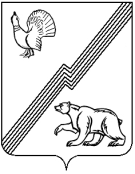 ПРЕДСЕДАТЕЛЬ ДУМЫ ГОРОДА ЮГОРСКАХанты-Мансийского автономного округа-Югры ПОСТАНОВЛЕНИЕот 2018 года                                                                                                                       № Об утверждении Положения о порядке получения разрешения на участие муниципальными служащими  Думы  города Югорска, контрольно-счётной палаты города Югорска в управлении некоммерческими организациями в качестве единоличного исполнительного органа или вхождения в состав их коллегиальных органов управленияВ соответствии пунктом 3 части 1 статьи 14 Федерального закона от 02.03.2007 № 25-ФЗ «О муниципальной службе в Российской Федерации»:  1. Утвердить Положение о порядке получения разрешения на участие муниципальными служащими  Думы  города Югорска, контрольно-счётной палаты города Югорска в управлении некоммерческими организациями в качестве единоличного исполнительного органа или вхождения в состав их коллегиальных органов управления (приложение).2. Опубликовать постановление в официальном печатном издании города Югорска и разместить на официальном сайте органов местного самоуправления города Югорска.3. Настоящее постановление вступает в силу после его официального опубликования.Председатель Думы города Югорска                                                                          В.А. КлиминПриложение к постановлению председателя Думы города Югорскаот Положениео порядке получения разрешения на участие муниципальными служащими Думы  города Югорска, контрольно-счётной палаты города Югорска в управлении некоммерческими организациями в качестве единоличного исполнительного органа или вхождения в состав их коллегиальных органов управления  1. Настоящее Положение разработано в соответствии с подпунктом 3 части 1 статьи 14 Федерального закона от 02.03.2007 № 25-ФЗ «О муниципальной службе в Российской Федерации» и регулирует порядок получения муниципальными служащими Думы  города Югорска, контрольно-счётной палаты города Югорска (далее – муниципальный служащий) разрешения представителя нанимателя на участие на безвозмездной основе в управлении общественной организацией (кроме политической партии), жилищным, жилищно-строительным, гаражным кооперативами, садоводческим, огородническим, дачным потребительскими кооперативами, товариществом собственников недвижимости в качестве единоличного исполнительного органа или вхождение в состав их коллегиальных органов управления (далее – участие в управлении некоммерческой организацией).2. Муниципальный служащий в целях получения разрешения на участие в управлении некоммерческой организацией представляет на имя представителя нанимателя ходатайство                 о разрешении на участие в управлении некоммерческой организацией (далее – ходатайство), составленное по форме согласно приложению к настоящему Положению. 3. Ходатайство передается муниципальным служащим в отдел организационного обеспечения и делопроизводства Думы города Югорска (далее – отдел). К ходатайству прилагаются имеющиеся в распоряжении муниципального служащего документы, подтверждающие изложенную в ходатайстве информацию.4. Ходатайство регистрируется в день его поступления должностным лицом отдела, ответственным за работу по профилактике коррупционных и иных правонарушений. Копия ходатайства с отметкой о регистрации выдается муниципальному служащему на руки под роспись.5. Отдел осуществляет предварительное рассмотрение ходатайства, в том числе на предмет наличия конфликта интересов или возможности возникновения конфликта интересов, по результатам которого подготавливается мотивированное заключение.В случае выявления конфликта интересов или возможности возникновения конфликта интересов при участии муниципального служащего в управлении некоммерческой организацией, должностное лицо отдела докладывает представителю нанимателя предложения по рассмотрению ходатайства на комиссии по соблюдению требований к служебному поведению муниципальных служащих органов местного самоуправления города Югорска и урегулированию конфликта интересов (далее – Комиссия).В ходе рассмотрения ходатайства должностные лица отдела вправе получать  от муниципального служащего, предоставившего ходатайство, письменные пояснения                       по изложенным в нем обстоятельствам, проводить собеседование, а председатель Думы города Югорска вправе направлять запросы в государственные органы, органы местного самоуправления и заинтересованные организации.6. Ходатайство, мотивированное заключение и другие материалы, полученные в ходе рассмотрения ходатайства, представляются в течение 7 дней со дня поступления ходатайства представителю нанимателя.В случае направления запросов, указанных в пункте 5 настоящего Положения, ходатайство, мотивированное заключение и другие материалы, представляются представителю нанимателя в течение 45 дней со дня поступления ходатайства в отдел. Указанный срок может быть продлен представителем нанимателя, но не более чем на 30 дней.7. Представитель нанимателя в течение 5 дней со дня поступления ему ходатайства принимает решение о разрешении муниципальному служащему на участие в управлении некоммерческой организацией либо об отказе в таком разрешении в форме проставления соответствующей резолюции на ходатайстве.8. Копия ходатайства с резолюцией представителя нанимателя выдается под подпись муниципальному служащему в течение 2 дней со дня принятия решения о разрешении на участие в управлении некоммерческой организацией либо об отказе в таком разрешении. 9. При участии в управлении некоммерческой организацией муниципальный служащий обязан принимать меры по предотвращению конфликта интересов, а в случае возникновения конфликта интересов принимать меры по его урегулированию в соответствии                                      с законодательством Российской Федерации о противодействии коррупции. 10. В случае нарушения муниципальным служащим, получившим разрешение на участие в управлении некоммерческой организацией, при реализации этого разрешения, ограничений              и запретов, требований о предотвращении или урегулировании конфликта интересов, исполнения обязанностей, установленных Федеральным законом от 25.12.2008 № 273-ФЗ                      «О противодействии коррупции» и другими федеральными законами, и подтверждения факта указанного нарушения по результатам  проверки, проведенной в соответствии                                      с постановлением Губернатора Ханты-Мансийского автономного округа-Югры от 28.05.2012    № 82 «О проверке достоверности и полноты сведений, представляемых гражданами, претендующими на замещение должностей муниципальной службы в Ханты-Мансийском автономном округе – Югре, муниципальными служащими Ханты-Мансийского автономного округа – Югры, замещающими должности, включенные в соответствующий перечень,                           и соблюдения  муниципальными служащими  Ханты-Мансийского автономного округа – Югры требований к служебному поведению», представитель нанимателя  принимает решение                       об отмене ранее данного разрешения на участие в управлении  некоммерческой организацией.Отмена разрешения на участие в управлении некоммерческой организацией оформляется письменным уведомлением за подписью представителя нанимателя                                   и направляется муниципальному служащему посредством почтовой связи либо вручается ему под подпись.11. В случае прекращения участия в управлении некоммерческой организацией муниципальный служащий в течение 5 дней обязан письменно уведомить об этом представителя нанимателя с представлением документов, подтверждающих прекращение полномочий.12. Копия ходатайства муниципального служащего с соответствующим решением представителя нанимателя, а также выписка из протокола заседания Комиссии (в случае рассмотрения документов Комиссией) приобщаются к личному делу муниципального служащего.Приложениек Положению о порядке получения разрешения на участие муниципальными служащими Думы города Югорска, контрольно-счётной палаты города Югорска в управлении  некоммерческими организациями в качестве единоличного исполнительного органа или вхождения в состав их коллегиальных органов управления ______________________________________(фамилия, имя, отчество, должность представителя нанимателя)от ____________________________________(фамилия, имя, отчество замещаемая должность)ХОДАТАЙСТВОо разрешении на участие в управлении некоммерческой организацией  В соответствии с пунктом 3 части 1 статьи 14 Федерального закона от 02.03.2007                № 25-ФЗ «О муниципальной службе в Российской Федерации» прошу разрешить мне участвовать на безвозмездной основе в управлении _________________________________________                                                                                                                                              (полное наименование некоммерческой организации,__________________________________________________________________________________________в управлении которой предполагается участие муниципального служащего)____________________________________________________________________________________________________________________________(указывается, каким образом муниципальный служащий  будет участвовать  в управлении некоммерческой организацией - в качестве единоличного исполнительного органа или входить в состав коллегиального органа управления) Настоящим подтверждаю, что участие в управлении указанной некоммерческой организацией не повлечет за собой конфликт интересов.«____» _____________ 20___ г.                   ______________                _________________________                                                                                                                         (подпись)                                                      (расшифровка подписи)СОГЛАСОВАНО:_______________________________________________(должность непосредственного руководителя муниципального служащего)______________        __________________________        (подпись)                                        (фамилия, инициалы) ______________           (дата)_______________________________________________(должность вышестоящего руководителя муниципального служащего)______________        __________________________        (подпись)                                      (фамилия, инициалы)______________         (дата)